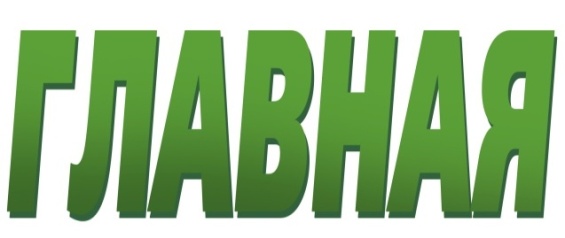 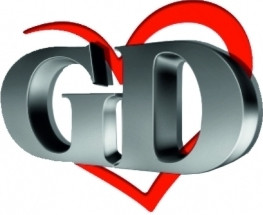 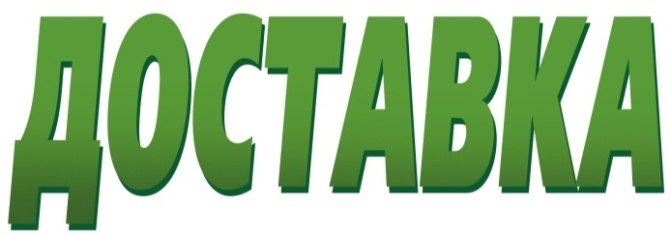 	Уважаемые партнеры!	Компания ООО «ГЛАВНАЯ ДОСТАВКА» использует разнообразный автотранспорт грузоподъёмностью от 1 до 20 тонн для доставки Ваших грузов. Благодаря большому опыту работы наших сотрудников, отличному состоянию автотранспорта Вы можете быть уверены в быстрой и четкой доставке любого груза в любой пункт назначения в оптимально короткий срок. 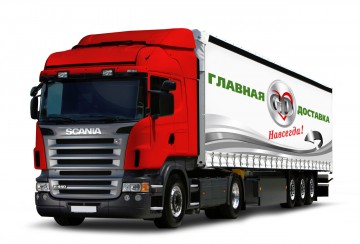 Компания оказывает следующие услуги: - междугородние перевозки по всей территории РФ и ЕАЭС.- организация адресной доставки- развоз ваших грузов в городах- перевозки скоропортящихся грузов- негабаритные перевозки (любой сложности)- ответственное хранение грузов- наличие собственной охраняемой стоянки на территории базы- домашний и офисный переезд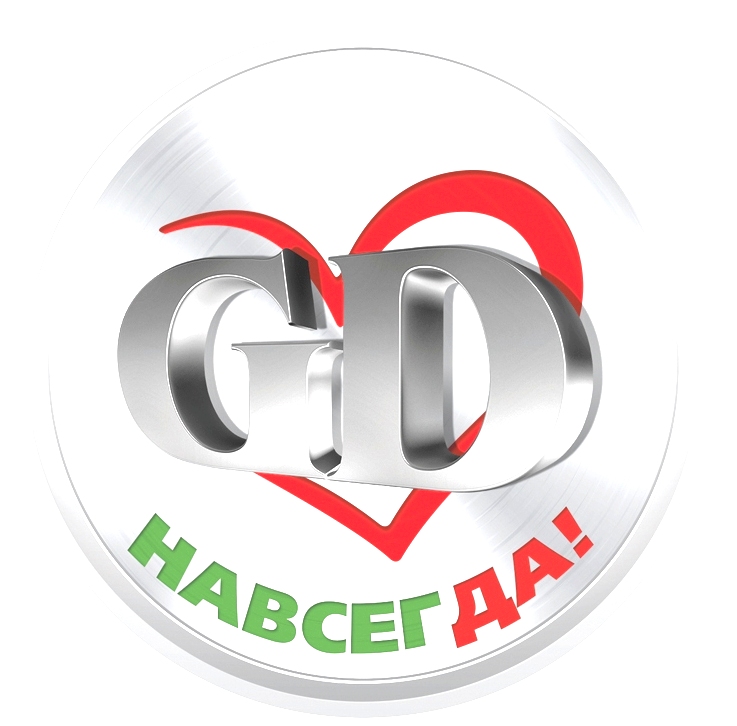 В нашей компании развита гибкая ценовая политика. Мы работаем за наличный расчёт так же и безналичный. Все необходимые бухгалтерские и транспортные документы будут предоставлены в кратчайшие сроки. Слежение за продвижением груза на всем пути следования в режиме реального времени вы можете уточнить у Вашего персонально менеджера241020,г .Брянск, Московский пр-кт,д.106а                                                                               тел./факс: (4832 ) 74 74 05                                                тел./факс: (4832 ) 74 74 05                                                                                                                                +7 920 855 74 05                                                                                                                                                                               +7 920 855 06 04                                                                                                                                                                                                                   www.GLAVNAYADOSTAVKA.RU                                                                                                                                                                                                                                                                                       *все подробности уточняйте у персонального менеджера, 8 920 855 06 04/ 8 920 855 7405